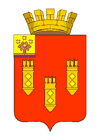 Чувашская Республикагород АлатырьАлатырская городскаятерриториальная избирательная комиссияРЕШЕНИЕ от  13 апреля 2023 г.                                                                         №   52/166-VВ соответствии со статьей 27 Федерального закона «Об основных гарантиях избирательных прав и права на участие в референдуме граждан Российской Федерации» Алатырская городская территориальная избирательная комиссия решила:1. Сформировать участковые избирательные комиссии избирательных участков с № 2601 по № 2623,  образованных на территории города Алатыря Чувашской Республики.2. Утвердить текст информационного сообщения Алатырской городской территориальной избирательной комиссии о приеме предложений по кандидатурам в составы участковых избирательных комиссий (прилагается).3. Разместить настоящее решение на странице Алатырской городской территориальной избирательной комиссии в сети Интернет.Председатель Алатырской городскойтерриториальной избирательной комиссии		          	Н.В. МарунинаСекретарь Алатырской городскойтерриториальной избирательной комиссии	      		Н.А. ОпалеваУТВЕРЖДЕНОрешением Алатырской городской территориальной избирательной комиссииот 13 апреля 2023 года № 52/166-V Информационное сообщение о приеме предложений по кандидатурам в составы участковых избирательных комиссий Алатырская городская территориальная избирательная комиссия объявляет прием предложений по кандидатурам в составы участковых избирательных комиссий на территории города Алатыря Чувашской Республики. В соответствии с требованиями Федерального закона «Об основных гарантиях избирательных прав и права на участие в референдуме граждан Российской Федерации» участковые избирательные комиссии формируются на основе предложений политических партий, иных общественных объединений, представительных органов муниципальных образований, собраний избирателей по месту жительства, работы, службы, учебы.Прием документов осуществляется территориальной избирательной комиссией в период с 25 апреля по 26 мая 2023 года по рабочим дням с 15.00 до 17.00 часов по адресу: 429820, Чувашская Республика, город Алатырь, ул. Первомайская, д. 87 (каб. № 301, 3 этаж здания администрации города Алатыря Чувашской Республики.Перечень и количество членов участковых избирательных комиссийЗаседание по формированию новых составов участковых избирательных комиссий состоится не позднее 11 июня 2023 года.Об участковых избирательных комиссиях,
формируемых на территории города Алатыря Чувашской Республики№ п.п.Наименование УИККоличество членов УИК1234567891011121314151617181920212223Участковая избирательная комиссия избирательного участка № 2601Участковая избирательная комиссия избирательного участка № 2602Участковая избирательная комиссия избирательного участка № 2603Участковая избирательная комиссия избирательного участка № 2604Участковая избирательная комиссия избирательного участка № 2605Участковая избирательная комиссия избирательного участка № 2606Участковая избирательная комиссия избирательного участка № 2607Участковая избирательная комиссия избирательного участка № 2608Участковая избирательная комиссия избирательного участка № 2609Участковая избирательная комиссия избирательного участка № 2610Участковая избирательная комиссия избирательного участка № 2611Участковая избирательная комиссия избирательного участка № 2612Участковая избирательная комиссия избирательного участка № 2613Участковая избирательная комиссия избирательного участка № 2614Участковая избирательная комиссия избирательного участка № 2615Участковая избирательная комиссия избирательного участка № 2616Участковая избирательная комиссия избирательного участка № 2617Участковая избирательная комиссия избирательного участка № 2618Участковая избирательная комиссия избирательного участка № 2619Участковая избирательная комиссия избирательного участка № 2620Участковая избирательная комиссия избирательного участка № 2621Участковая избирательная комиссия избирательного участка № 2622Участковая избирательная комиссия избирательного участка № 26238 человек8 человек12 человек10 человек12 человек12 человек12 человек12 человек12 человек12 человек12 человек12 человек8 человек8 человек12 человек8 человек8 человек12 человек12 человек12 человек12 человек12 человек12 человек